_________________________________________________________________   « 20 » август  2018  йыл                          №  27-26/22                 «20 » августа  2018 годО признании утратившим силу решения Совета сельского поселения  Байгазинский сельсовет муниципального района Бурзянский район Республики Башкортостан от 22.06.2013  г. № 26-47/104   "Об утверждении Правил присвоения наименований улицам, площадям и иным территориям проживания граждан   в сельском поселении»В соответствии с Федеральным законом от 6 октября 2003 года № 131-ФЗ "Об общих принципах организации местного самоуправления в Российской Федерации, Федеральным Законом от 28 декабря 2013 г. N 443-ФЗ "О федеральной информационной адресной системе и о внесении изменений в Федеральный закон "Об общих принципах организации местного самоуправления в Российской Федерации", Постановлением Правительства Российской Федерации от 19.11.2014 N 1221 "Об утверждении правил присвоения, наименований улицам, площадям и иным территориям проживания граждан  на территории сельского поселения»Уставом сельского поселения  Байгазинский сельсовет муниципального района Бурзянский район республики Башкортостан, Совет сельского поселения  Байгазинский сельсовет муниципального района Бурзянский район Республики Башкортостанрешил:1. Признать утратившим силу решение Совета сельского поселения  Байгазинский сельсовет муниципального района Бурзянский район Республики Башкортостан от 22.06.2013 г. № 26-47/104  "Об утверждении порядок присвоения  наименований улицам, площадям и иным территориям проживания граждан  на территории сельского поселения»2. Настоящее решение обнародовать в установленном порядке и разместить на официальном сайте сельского поселения  Байгазинский сельсовет муниципального района Бурзянский район Республики Башкортостан.3. Контроль за исполнением настоящего решения оставляю за собой.БАШКОРТОСТАН РЕСПУБЛИКАҺЫБӨРЙӘН РАЙОНЫМУНИЦИПАЛЬ РАЙОНЫНЫҢБАЙҒАЗЫ АУЫЛ СОВЕТЫАУЫЛ БИЛӘМӘҺЕСОВЕТЫ453580,Байғазы ауылы,Сәлих Псәнчин урамы, 8Тел.8(34755)34615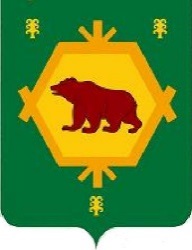 РЕСПУБЛИКА БАШКОРТОСТАН СОВЕТСЕЛЬСКОГО ПОСЕЛЕНИЯ БАЙГАЗИНСКИЙ СЕЛЬСОВЕТ МУНИЦИПАЛЬНОГО РАЙОНА БУРЗЯНСКИЙ РАЙОН453580,Байгазино,ул.Салиха Псянчина,8Тел.8(34755)34615КАРАРРЕШЕНИЕ Председатель Совета сельского поселения Байгазинский сельсовет А.А. Мажитов 